ПАМЯТКА ПОТРЕБИТЕЛЮ       Кредитной историей признается информация, которая хранится в бюро кредитных историй и характеризует исполнение субъектом кредитной истории принятых на себя обязательств,                          в частности по договору займа (кредита). 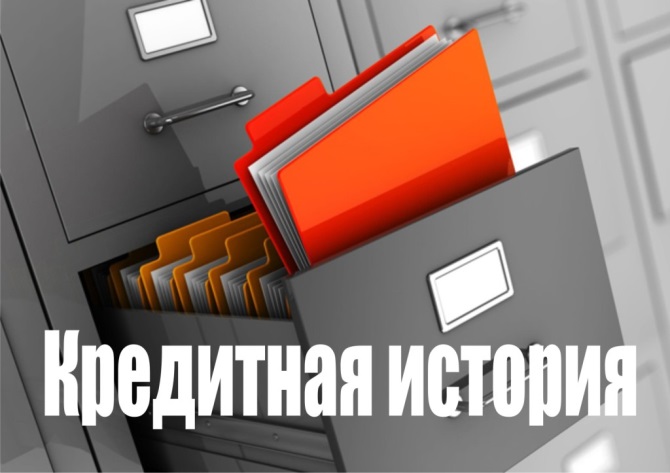 Субъектом кредитной истории (далее – СКИ) признается заемщик по договору займа / кредита, а также поручитель, принципал, в отношении которого выдана банковская гарантия или в пользу которого вынесено вступившее в силу и не исполненное в течение 10 дней решение суда о взыскании денежных сумм в связи с неисполнением обязательств по оплате жилья, коммунальных услуг и услуг связи либо алиментных обязательств и в отношении которого формируется кредитная история. Субъектом кредитной истории не является заемщик - участник накопительно - ипотечной системы жилищного обеспечения военнослужащих.Как получить свою кредитную историю?Узнайте, в каком бюро кредитных историй содержится ваша кредитная история.  Для этого, направьте запрос в Центральный каталог кредитных историй (далее – ЦККИ). В зависимости от того, известен ли код субъекта кредитной истории, запрос может быть направлен одним из двух способов. Код субъекта кредитной истории – это комбинация цифровых и буквенных символов, определенная данным субъектом, используемая им и (или) с его согласия пользователем кредитной истории при направлении в ЦККИ запроса о бюро кредитных историй, в котором (которых) сформирована (сформированы) кредитная история (кредитные истории).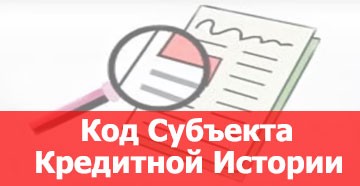 Вам известен код субъекта кредитной истории. Ваши действия: заполняете форму запроса на сайте Банка России, указав, в частности, свои паспортные данные, код СКИ и адрес электронной почты, на который будет направлен ответ из ЦККИ. После чего, получаете ответ с информацией о бюро кредитных историй или об отсутствии такой информации  в срок не позднее рабочего дня, следующего за днем поступления запроса.  Вам не известен код субъекта кредитной истории. Информацию о бюро кредитных историй можно получить одним из следующих способов:- при непосредственном обращении в любое бюро кредитных историй;- при обращении через любую кредитную организацию, микрофинансовую организацию, кредитный кооператив, которые взаимодействуют с бюро кредитных историй на основании заключенного договора об оказании информационных услуг;- при направлении в ЦККИ телеграммы;- при обращении в ЦККИ через нотариуса.Информацию о бюро кредитных историй также можно получить через Единый портал госуслуг.      II. Обратитесь с запросом в бюро кредитных историй и получите кредитный отчет.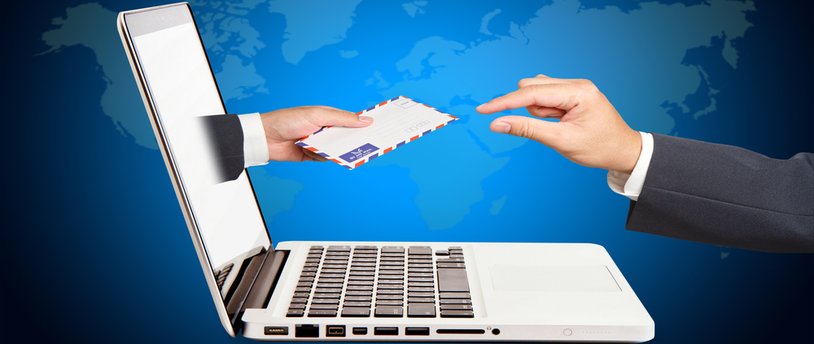 Вы вправе обращаться в бюро кредитных историй, в котором хранится ваша кредитная история, не более двух раз в год (но не более одного раза на бумажном носителе) бесплатно и любое количество раз – за плату. Запрос в бюро кредитных историй может быть направлен:- в письменной форме на бумажном носителе с вашей собственноручной подписью при представлении в бюро кредитных историй документа, удостоверяющего вашу личность;- в форме электронного документа;- в письменной форме на бумажном носителе с вашей собственноручной подписью, подлинность которой засвидетельствована нотариусом;- форме телеграммы, заверенной оператором связи при предъявлении ему документа, удостоверяющего вашу личность.Кредитный отчет будет вам представлен в письменной форме или в форме электронного документа.Бюро кредитных историй предоставит вам кредитный отчет:1) при личном обращении в бюро кредитных историй - в день обращения;2) в ином случае - в срок, не превышающий трех рабочих дней со дня получения запроса.